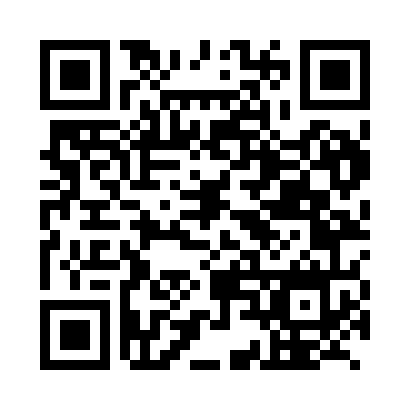 Prayer times for Shaoguan, ChinaWed 1 May 2024 - Fri 31 May 2024High Latitude Method: Angle Based RulePrayer Calculation Method: Muslim World LeagueAsar Calculation Method: ShafiPrayer times provided by https://www.salahtimes.comDateDayFajrSunriseDhuhrAsrMaghribIsha1Wed4:295:5012:233:516:568:122Thu4:285:4912:233:506:568:133Fri4:275:4912:233:506:578:144Sat4:265:4812:223:506:578:145Sun4:255:4712:223:506:588:156Mon4:245:4712:223:496:588:167Tue4:235:4612:223:496:598:168Wed4:235:4612:223:496:598:179Thu4:225:4512:223:497:008:1810Fri4:215:4412:223:497:008:1911Sat4:205:4412:223:487:018:1912Sun4:195:4312:223:487:018:2013Mon4:195:4312:223:487:028:2114Tue4:185:4212:223:487:028:2115Wed4:175:4212:223:487:038:2216Thu4:175:4112:223:477:038:2317Fri4:165:4112:223:477:048:2318Sat4:155:4012:223:477:048:2419Sun4:155:4012:223:477:058:2520Mon4:145:3912:223:477:058:2621Tue4:135:3912:223:477:068:2622Wed4:135:3912:223:477:068:2723Thu4:125:3812:223:477:078:2824Fri4:125:3812:233:477:078:2825Sat4:115:3812:233:467:088:2926Sun4:115:3712:233:467:088:3027Mon4:115:3712:233:467:098:3028Tue4:105:3712:233:467:098:3129Wed4:105:3712:233:467:108:3130Thu4:095:3712:233:467:108:3231Fri4:095:3612:233:467:118:33